 ПРОЕКТ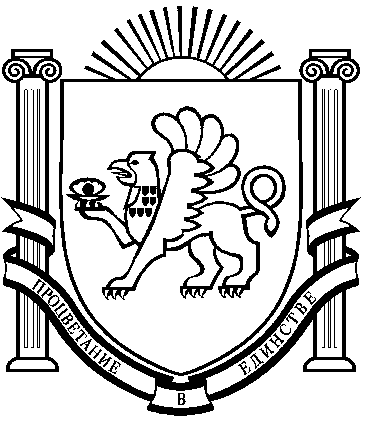 РОССИЙСКАЯ ФЕДЕРАЦИЯ ДРОФИНСКИЙ СЕЛЬСКИЙ СОВЕТНИЖНЕГОРСКОГО  РАЙОНАРЕСПУБЛИКИ КРЫМРЕШЕНИЕ2019года                  №                                                        с. ДрофиноОб установлении ставок земельного налогана территории муниципального образованияДофинское сельское поселениеНижнегорского  района Республики Крым          В соответствии с Федеральным законом от 06.10.2003г. №131-ФЗ «Об общих принципах организации местного самоуправления в Российской Федерации»,  Законом Республики Крым от  21 августа 2014 года № 54-ЗРК «Об основах местного самоуправления в Республике Крым», главой 31 Налогового кодекса Российской Федерации, Федеральным законом 325-ФЗ О внесении изменений в части 1 и 2 Налогового Кодекса РФ от 29.09.2019г., Дрофинский  сельский совет 	РЕШИЛСтатья 1 Общие положения.    Настоящим Решением в соответствии с Налоговым кодексом Российской Федерации устанавливается и вводится в действие на территории муниципального образования Дрофинское сельское поселение Нижнегорского района Республики Крым  земельный налог (далее - налог), обязательный к уплате на территории муниципального образования Дрофинское сельское поселение Нижнегорского района Республики Крым, определяются налоговые ставки, порядок  уплаты налога, налоговые льготы, а также основания для их использования налогоплательщиками.       Иные положения, относящиеся к налогу, определяются главой 31 Налогового кодекса Российской Федерации.                                              Статья 2 Отчетный период1.Отчетными периодами  для налогоплательщиков, являющихся организациями, признаются первый квартал, второй квартал, третий квартал.                                 Статья 2. Налоговые ставкиУстановить ставки земельного налога в следующих размерах:Статья 3. Порядок и сроки уплаты налога и авансовых платежей4.1. Налог и авансовые платежи по налогу уплачиваются в бюджет по месту нахождения земельных участков, признаваемых объектами налогообложения в соответствии со статьей 389 Налогового Кодекса Российской Федерации;4.2. Налогоплательщики – физические лица, уплачивают земельный налог в срок, установленный пунктом 1 статьи 397 Налогового Кодекса Российской Федерации.4.3. Индивидуальные предприниматели (физические лица)уплачивают земельный налогв порядке и сроки,предусмотренные НК РФ для налогоплательщиков –физических лиц.4.4. Налогоплательщики, являющиеся организациями, производят уплатуналогав срок не позднее 1 марта года,следующего за истекшим налоговым периодом. Авансовые платежи по налогу подлежат уплате в срок не позднее числа месяца, следующего за истекшим отчетным периодом(Федеральный закон от29.09.2019 № 325-ФЗ «О внесении изменений в части первую и вторую НК РФ»).Статья 4. Налоговые льготы5.1.Категории лиц,согласно п.5ст.391, ст.395 Налогового кодекса Российской Федерации, имеют право на налоговую льготу.5.2. Установление размера необлагаемого налогом суммы распространяется на граждан пенсионного и предпенсионного возраста (Федеральный закон от 30.10.2018 № 378-ФЗ «О внесении изменений в ст.391 п.5 и 407 части второй Налогового кодекса РФ»).5.3. Дополнительно налоговая льгота устанавливается для муниципальных, автономных, казённых и бюджетных учреждений, финансируемых за счёт средств бюджета муниципального образования Нижнегорский район, бюджета Дрофинского сельского поселения, для органов местного самоуправления Дрофинского сельского поселения.5.4. Налоговые льготы по налогу предоставляются налогоплательщикам по основаниям, установленным настоящим Решением, и применяются при условии предоставления в налоговые органы документов, подтверждающих право  на льготы.5.5. Граждане, имеющие право на льготу, представляют в налоговый орган по своему выбору уведомление о выбранном земельном участке, в отношении которого применяется налоговый вычет  и документы, подтверждающие льготу не позднее 31 декабря года, являющего налоговым периодом.(Федеральный закон от 15.04.2019 № 63-ФЗ «О внесении изменений в часть вторую Налогового кодекса РФ ст.9 Федерального закона «О внесении изменений в части  первуюи вторую НК РФ и отдельные законодательные акты Российской Федерации о налогахи сборах»).5.6. Налогоплательщики - организации, имеющие право на льготы, представляют необходимые документы в налоговые органы одновременно с подачей декларации; Статья 5. Заключительные положения1.Настоящее Решение вступает в силу с 1 января 2020 года, но не ранее чем по истечении одного месяца со дня его официального опубликования.2. Настоящее решение опубликовать на официальной странице муниципального образования Нижнегорский район на портале Правительства Республики Крым krgv.rk.gov.ru в разделе «Муниципальные образования района. Дрофинское сельское поселение», на официальном сайте Дрофинского сельского поселения http/дрофинскоесп., разместить на информационном стенде в здании администрации Дрофинского сельского поселения по адресу: с. Дрофино, ул. Садовое, д.9.3.Контроль за исполнением данного решения возложить на постоянную комиссию по вопросам бюджета, финансов, экономической политике, местным налогам и сборам.Председатель сельского совета                                                               Э.Э.Паниев№ п/пНаименование вида разрешенного использования земельного участка Код вида разрешенного использования земельного участка Размер ставки %1Сельскохозяйственное использование1.1-1.180,32Для индивидуального жилищного строительстваза исключением земельных участков, приобретенных (предоставленных) для жилищного строительства, используемых в предпринимательской деятельности(Федеральный закон от29.09.2019 № 325-ФЗ «О внесении изменений в части первую и вторую НК РФ»2.0-2.70,13Коммунальное обслуживание3.10.14Социальное обслуживание3.20.15Здравоохранение3.40,056Дошкольное, начальное и среднее общее образование3.5.10,057Религиозное развитие3.70,058Общественное управление3.80,059Предпринимательство4.0-4.100,510Спорт5.10,511Производственная деятельность 6.00,512Связь 6.80,513Энергетика6.70,514Водные объекты, общее водопользование 11.0-11.10,515Личное подсобное хозяйство13.00,316Введение огородничества13.10,317Введение садоводства13.20,318Прочие земельные участки1,5